ПАМЯТКА О МЕРАХ ПОЖАРНОЙ БЕЗОПАСНОСТИ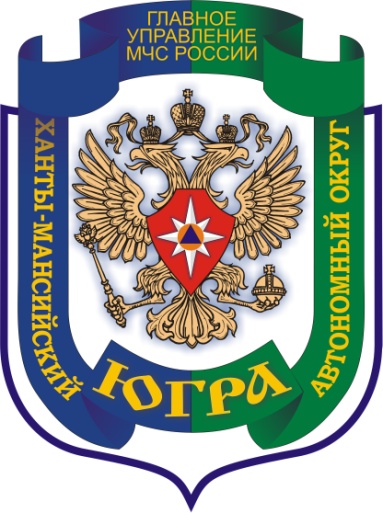 Главное управление МЧС России по Ханты-Мансийскому автономному округу-Югре напоминает о необходимости соблюдения основных требований Правил противопожарного режима в Российской Федерации, в том числе:При эксплуатации печного отопления запрещается:оставлять без присмотра печи, которые топятся, а также поручать надзор за ними детям;располагать топливо, другие горючие вещества и материалы на предтопочном листе;применять для розжига печей бензин, керосин, дизельное топливо и другие горючие жидкости;топить углем, коксом и газом печи, не предназначенные для этих видов топлива;использовать вентиляционные и газовые каналы в качестве дымоходов;перекаливать печи;эксплуатировать печи и другие отопительные приборы без противопожарных разделок (отступок) от горючих конструкций, предтопочных листов, изготовленных из негорючего материала размером не менее 0,5 x 0,7 метра (на деревянном или другом полу из горючих материалов), а также при наличии прогаров и повреждений в разделках (отступках) и предтопочных листах;размещать мебель и другое оборудование на расстоянии менее 0,7 метра от печей, а от топочных отверстий - менее 1,25 метра.При эксплуатации приборов отопления помните, что:при установке временных металлических и других печей заводского изготовления необходимо обеспечить выполнение указаний (инструкций) предприятий-изготовителей этих видов продукции, а также требований норм проектирования, предъявляемых к системам отопления;при эксплуатации металлических печей оборудование должно располагаться на расстоянии, указанном в инструкции предприятия-изготовителя металлических печей, но не менее чем 2 метра от металлической печи.необходимо проводить побелку дымовых труб и стен, в которых проходят дымовые каналы;перед началом отопительного сезона, а также в течение отопительного сезона следует обеспечить проведение очистки дымоходов и печей (отопительных приборов) от сажи не реже:1 раза в 3 месяца - для отопительных печей;1 раза в 2 месяца - для печей и очагов непрерывного действия;1 раза в 1 месяц - для кухонных плит и других печей непрерывной (долговременной) топки;золу и шлак, выгребаемые из топок, необходимо заливать водой и удалять в специально отведенное для них место.Устройство (кладка, монтаж), ремонт, облицовка, теплоизоляция и очистка печей, каминов, других теплогенерирующих установок и дымоходов, в соответствии с законодательством Российской Федерации относится к перечню работ и услуг, для выполнения которых требуется лицензия.При эксплуатации электросетей и электрооборудования запрещается:эксплуатировать электропровода и кабели с видимыми нарушениями изоляции;пользоваться розетками, рубильниками, другими электроустановочными изделиями с повреждениями;обертывать электролампы и светильники бумагой, тканью и другими горючими материалами, а также эксплуатировать светильники со снятыми колпаками (рассеивателями), предусмотренными конструкцией светильника;пользоваться электроутюгами, электроплитками, электрочайниками и другими электронагревательными приборами, не имеющими устройств тепловой защиты, а также при отсутствии или неисправности терморегуляторов, предусмотренных конструкцией;применять нестандартные (самодельные) электронагревательные приборы;оставлять без присмотра включенными в электрическую сеть электронагревательные приборы, а также другие бытовые электроприборы, в том числе находящиеся в режиме ожидания, за исключением электроприборов, которые могут и (или) должны находиться в круглосуточном режиме работы в соответствии с инструкцией завода-изготовителя;при проведении аварийных и других строительно-монтажных и реставрационных работ использовать временную электропроводку, включая удлинители, сетевые фильтры, не предназначенные по своим характеристикам для питания применяемых электроприборов;превышать суммарную мощность электроприборов, подключаемых к одной розетке. Информацию о допустимой нагрузки на электросети в Ваших помещениях уточните у представителей обслуживающей организации. Ознакомьтесь со сведениями о мощности используемых электроприборов в документации завода-изготовителя (паспорте на прибор).При использовании пиротехнических изделий:покупая пиротехническую продукцию, обязательно обратите внимание на наличие  сертификата качества. Вся информация о производителе и товаре должна быть на русском языке;на изделия повышенной опасности должны присутствовать предупреждающие надписи, ограничивающие возраст пользователей; рекомендуется покупать пиротехническую продукцию в специализированных магазинах или отделах. Ни в коем случае не покупайте пиротехнику, которая вызывает подозрения, возможно, она сделана с нарушениями требований к пиротехническим изделиям;не зажигайте салюты, ракеты и петарды на крышах домов, балконах и лоджиях, вблизи деревьев и линий электропередач, а так же во время сильных ветров;в точности соблюдайте инструкцию по эксплуатации пиротехнического изделия.При установке новогодней ёлки:новогодняя ёлка должна устанавливаться на устойчивом основании и не загромождать выход из помещения. Ветки елки должны находиться на расстоянии не менее 1 метра от стен и потолков;запрещается украшать елку марлей и ватой, не пропитанными огнезащитными составами;применяйте электрические гирлянды и иллюминация, имеющие соответствующий сертификат соответствия;при обнаружении неисправности в иллюминации или гирляндах (нагрев и повреждение изоляции проводов, искрение и др.) необходимо их немедленно обесточить.На территории дачных участков запрещается:оставлять емкости с легковоспламеняющимися и горючими жидкостями, горючими газами;устраивать свалки горючих отходов;запускать неуправляемые изделия из горючих материалов, принцип подъема которых на высоту основан на нагревании воздуха внутри конструкции с помощью открытого огня на расстоянии менее 100 метров от лесных массивов.Не допускайте неосторожного обращения с огнём:Ни в коем случае не курите в постели, особенно в состоянии алкогольного опьянения! Отравление продуктами горения происходит практически незаметно, достаточно загорания, вызванного непотушенным окурком. От вдохов угарного газа человек теряет сознание, спастись в такой ситуации становится практически невозможным.    Ограничьте доступ своих детей к пожароопасным предметам - спичкам, зажигалкам, горючим жидкостям и пр. Никогда не оставляйте малолетних детей одних без присмотра, даже на непродолжительный промежуток времени.Перед выходом из дома проверьте, выключены ли все газовые приборы. Не оставляйте открытый огонь без присмотра!При обнаружении пожара или признаков горения в здании, помещении (задымление, запах гари, повышение температуры воздуха и др.) необходимо:Немедленно сообщить об этом по телефону в пожарную охрану по номерам телефонов: - со стационарного телефона: «101», «01».- с мобильного телефона: «112». При этом необходимо назвать адрес объекта, место возникновения пожара, а также сообщить свою фамилию. Принять посильные меры по эвакуации людей и тушению пожара.Органы федерального государственного пожарного надзора настоятельно рекомендует Вам оборудовать свои дома автономными дымовыми пожарными извещателями, а также первичными средствами пожаротушения (огнетушители, автономные модули тушения пожаров), которые также могут оказать неоценимую помощь при ликвидации загораний на ранней стадии.